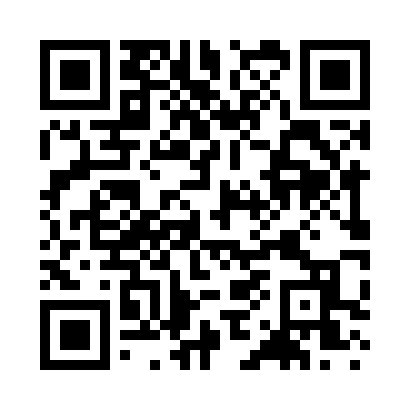 Prayer times for Anad, Montana, USAWed 1 May 2024 - Fri 31 May 2024High Latitude Method: Angle Based RulePrayer Calculation Method: Islamic Society of North AmericaAsar Calculation Method: ShafiPrayer times provided by https://www.salahtimes.comDateDayFajrSunriseDhuhrAsrMaghribIsha1Wed4:115:521:065:058:2110:022Thu4:095:511:065:068:2310:043Fri4:075:491:065:068:2410:064Sat4:055:471:065:078:2510:085Sun4:035:461:065:078:2710:106Mon4:015:441:065:088:2810:127Tue3:585:431:065:088:2910:148Wed3:565:421:065:098:3110:169Thu3:545:401:065:098:3210:1810Fri3:525:391:065:108:3310:2011Sat3:505:371:065:108:3510:2212Sun3:485:361:065:118:3610:2513Mon3:465:351:065:118:3710:2714Tue3:445:341:065:118:3810:2915Wed3:425:321:065:128:4010:3116Thu3:405:311:065:128:4110:3317Fri3:385:301:065:138:4210:3518Sat3:365:291:065:138:4310:3619Sun3:345:281:065:148:4510:3820Mon3:325:271:065:148:4610:4021Tue3:315:261:065:158:4710:4222Wed3:295:251:065:158:4810:4423Thu3:275:241:065:158:4910:4624Fri3:265:231:065:168:5010:4825Sat3:245:221:065:168:5110:5026Sun3:225:211:065:178:5210:5227Mon3:215:201:075:178:5310:5328Tue3:195:201:075:188:5410:5529Wed3:185:191:075:188:5510:5730Thu3:165:181:075:188:5610:5931Fri3:155:171:075:198:5711:00